Hilary Bradbury, Ph.D.                                    CEO, AR+Foundation, the global virtual community for participatory action researchers,  Editor-in-chief of the Action Research Journal (Sage Publications). A Participative Action Researcher, Affiliated Professor at California Institute for Integral Studies (CIIS), USA., Chalmers Univ. (Sweden), the Institute for Development Studies, University of Sussex,UK.  and Royal Roads University, Vancouver Canada. Portland, Oregon, USA Antoinette Braks, Ph.D., MBA  Transformational Executive Coaching, Qualitative Researcher                                  London, UKDorianne Cotter-Lockard, Ph.D.        Saybrook University, Fielding Graduate University, Institute for Social Innovation. Leadership Consciousness and vertical human development. Qualitative Research.              Lyon, France Susanne Cook-Greuter, D.Ed. Harvard Independent scholar. Theory of ego development; multi-method research consultant. Senior knowledge officer for VeDA. Interest in vertical development and mature self-awareness,  discernment and wisdom                                                             Wayland, Massachusetts, USAMark DeKay, R.A., M.Arch.                                       Professor of Architecture at the University of Tennessee.  Integral theory applications to architectural photography, practice, theory and research. Author and Mixed Methods Researcher.  Knoxville, Tennessee, USAGeoff Fitch, M.A.                                     Founder and faculty at Pacific Integral. Educator, coach, trainer, and facilitator. Business Leadership.                                  Seattle, Washington, USA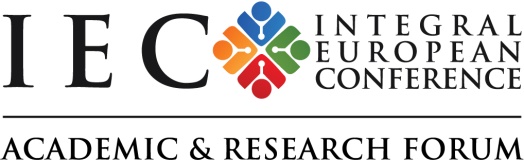 Lynn Fuentes, JD,  Ph.D.                                   Co-owner of Transformation Teaching. Founded and directed the Chronic Illness Initiative at DePaul University. Varied career as a lawyer, mediator, journalist, and university professor and administrator.                                      Sedona, Arizona, USABence Ganti, M.A.                                                Integral European Conferences, founder and director.  Integral Academy founder.  Integrally oriented clinical psychologist                       Budapest, HungaryTom Habib, Ph.D.                                   Clinical Psychologist, Author, Researcher. Research interests in a Couples Line of Development, Adjunct Faculty, CSPP-SD. Dissertation Support. Quantitative Researcher                                 Carlsbad, California, USAColeen Jones, D. Psych.                                Core trainer Masters in Integrative Psychotherapy, University College Cork. body/mind, attachments issues, interpersonal and intra-personal challenges. Qualitative and Mixed Methods Research.                            Cork, Ireland.Teddy Hebo Larsen, D.V.M.                    Partner in the MedTech start-up company, Re5. Former R&D Manager, Eli Lilly.  Associate partner  Copenhagen Institute for Futures Studies  Co-author of Spiral Dynamics in Action - Humanity's Master Code (2018).                Copenhagen, Denmark     Jan Artem Henriksson, M.A.                                       Faculty, Stockholm School of Economics Executive Education, Program Designer of Self-Leadership.                                                  Stockholm Sweden Jeremey Johnson, M.A.                            President, International Jean Gebser Society.   Author of Seeing Through the World: Jean Gebser and Integral Consciousness. Practitioner, Theorist and Researcher.                               Saint Petersburg, Florida, USA                  Larry Kiehl, M.A.                                      Author, trainer, coach, consultant to executives and leadership teams. Integralist for over 30 years. Theorist & Practitioner.                                                                San Diego, CA, USA  Michael Kleinberg, M.A.                            Researcher at the Berlin School of Library and Information Science at Humboldt-Universität. Theorist and qualitative researcher utilizing integral theory to look at the intersection between knowledge organization, cognitive psychology, sociology of knowledge, and cultural anthropology.                                  Berlin, GermanyWanda Krause, Ph.D.                                        Royal Roads University.  Program head of the Global Leadership program and assistant professor in Leadership Studies.  Research interest in civil society, gender, Middle East politics. Mixed Method Researcher                                                    Victoria, BC, CanadaPier Luigi Lattuada,  M.D., Psy.D., Ph.D.   Medical Doctor, Integral Transpersonal Institute. Founder of Biotransenergetics,  Director of the Transpersonal Psychotherapy School,  Chair of Integral Transpersonal Psychology program at Ubiquity University.Co-founder ot Transpersonal Research Colloquium published sixteen books and more than 30 articles.       Milan, Italy                                               Abigail Lynam, Ph.D.                                Core Faculty, Fielding Graduate University’s PhD in Human Development and Organizational Development.  Faculty, Pacific Integral’s Generating Transformative Change. Research: Adult Development, Higher Education, Transformative Learning, Spiritual Development, Contemplative Practices, Social Change, Coaching.   Seattle, WA, USA Steve McIntosh, JD                                President of the Institute for Cultural Evolution. Author/co-author of 5 books. Theorist & researcher.                                                  Boulder, Colorado, USASnezana Milenkovic, Ph.D.                       Professor of psychology University of Novi,  Serbian Society for Integrative Art Psychotherapy, numerous journal and book publications.   Founder: International Center for Integral Health & Integral Psychotherapy. Theorist & Mixed Methods Researcher.                      Belgrade, Serbia             Peter Merry, Ph.D.                                   Cofounder, Ubiquity University. Author. Evolutionary systems dynamics and Spiral Dynamics Integral. Change processes in multinational corporations & government.                                 Culemborg, NeatherlandsTom Murray, Ed.D.                                          Senior Research Fellow, University of Massachusetts School of Computer Science, Chief Visionary and Instigator at Open Way Solutions LLC (aka StageLens). Theorist & Mixed Method Researcher in adult development integral philosophy, and educational technology. Northampton, Massachusetts, USA                     Lisa Norton, MFA                                    Professor of Design Leadership and Associate Dean, School of Design Strategies Parsons School of Design, The New School                New York, New York, USA Terri O’Fallon, Ph.D.                                 Developed STAGES Model and STAGES International. Numerous Publications and Professional Presentations & Dissertation Support. Mixed Method Researcher.                                               Lewistown, Montana, USA Aftab Omer, Ph.D.                               President & Professor, Meridian University. Numerous publications.  Past president of the Council for Humanistic and Transpersonal Psychology. Research interests include transformative learning, cultural leadership, generative entrepreneurship and complexity capability. Qualitative Researcher.                                              Petaluma, CA, USAEugene Pustoshkin                              Independent Integral Scholar-Practitioner. Private practice, Clinical Psychology. Associate Editor and Bureau Chief for Russia for Integral Leadership Review. Chief  Editor of Eros & Kosmos.                                            St. Petersburg, RussiaMarco Antonio Robledo, Ph.D.                 Professor, Department of Business Economics, University of the Balearics. Author of 3D Management. Mixed Method Researcher.                                              Palma, Balearic Islands Spain Astrid Roetzel, Ph.D.                                 Deakin University, School of Architecture and Built Environment. Interest in human inhabitation of the built environment. Interdisciplinary, integral and Mixed Method Researcher.                                                       Geelong, Australia    Ana Moreno Romero, Ph.D.                  Associate Professor at School of Industrial Engineering; Technical University of Madrid. Executive coach. Case study metodolology to explore the emergence of teal breakthroughs in organizations. Theorist, Practitoner and Mixed Methods Researcher. Madrid, SpainMichael Schwartz, Ph.D.                        Professor, Augusta University. Developed a transdisciplinary course for studio art, with integral theory at the center. Founder & co-director of the Comparative and Continental Philosophy Circle, a major international organization, with peer review journal.    Augusta, Georgia, USA Magdalena Smieszek, JD, Ph.D. (Can) Lecturer/Visiting Professor Central European University, Meridian University, Al Quds Bard College. Interest in humanitarian and organization development. Mixed Method Researcher.                                                   Budapest, HungaryJeremy Wakeford, Ph.D.                                   Economist for sustainable development. Formerly Senior Lecturer in Economics at the University of Cape Town and Stellenbosch University’s School of Public Leadership. Currently applying integral theory to impact investing. Mixed Method Researcher.                                                              Bern, Switzerland                          Roger Walsh, M.D., Ph.D., DHL                    University of California Irvine. Professor of psychiatry, philosophy, anthropology, and religious studies.  Research interests in topics such as psychological potentials and wellbeing, virtues such as ethics and wisdom, contemplative practices, and our contemporary global crises. Mixed methods researcher     Irvine, California, USABettina Wichers, M.Sc.                                 Independent Gerontologist & Coach. Reseacher at Brandenburg University of Technology Developmental stages & dementia. Integral dimentia & gerontology, Mixed Methods Researcher.                                                  Goettingen, GermanyKen Wilber                                          Developed Integral Theory which attempts to synthesize all of human knowledge and experience. Author of 39 books beginning with The Spectrum of Consciousness in 1977. Numerous papers and video presentations. Broadened interest in philosophy to a much wider audience reminiscent of the Stoa in Ancient Greece.                                        Denver, Colorado, USADennis Wittrock, M.A.                           Certified Holacracy Coach. Founder and former co-director of the Integral European Conference. Integral Methodological Pluralism and Transdisciplinary, Integral Art and Aesthetics, Integral Organizational Development. Qualitative Researcher.                              Weyhe, GermanyN =36